Файл по физкультуре: изучить текст и ответить на контрольные вопросыФ.И._______________Класс______________Когда и кем был придуман баскетбол?Значение слова баскетбол?Как расшифровывается ФИБА?Какие физические качества развивает баскетбол?Чем   полезен баскетбол для формирования личности?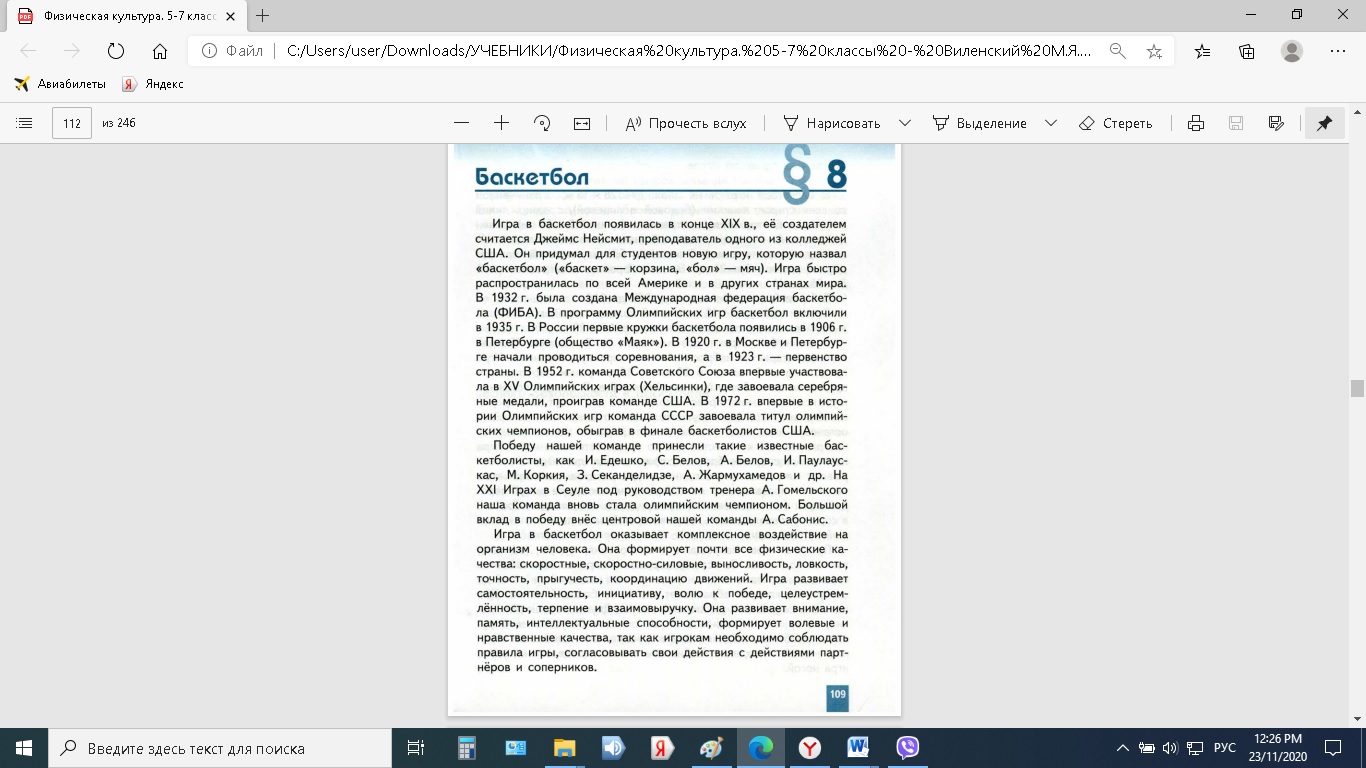 История России. Всеобщая историяПрочитать §18. Объяснить значение слов ( письменно), ответить на вопросы рубрики "Проверь себя "(устно) Ответы присылать на почту marina.solyanik.79@mail.ruМузыка1.Посмотри видеоролики басен, в которых музыка – персонаж: И.Крылов «Квартет» https://www.youtube.com/watch?v=VBGR1o9l7AY&t=1s     И.Крылов «Кукушка и петух» https://www.youtube.com/watch?v=bT1Hy5cqTk8 А.Крылов «Осёл и соловей» https://www.youtube.com/watch?v=j01OcLHgB4Y 2. Запиши в тетрадь имя автора и названия басен. Учителю на почту послать – «Задание выполнено» При необходимости можно задать вопрос учителю по почте babintseva1963@mail.ruРусский языкПар.49, записи в ТТП , упр. 254 работы отправить в ВК (https://vk.com/id139332773) или на почту vasilyevna77@rambler.ruМатематика№ 386,388,392 отсылать на почту не надоФизическая культураИстория возникновения и развития баскетбола.Английский  язык Ахметгареева Е.Д. https://resh.edu.ru/subject/lesson/7485/start/229940/ учебник с.53,упр.4 (составить небольшой текст об известном здании не только в России, но и в любой другой стране). Опишите: сколько этажей, цвет, из какого материала сделан, сколько комнат, что внутри и снаружи можно увидеть, особые приметы. эл.почта: debtor@list.ru дз отправлять до 27.11.20 до конца дня Английский  язык Козлова Т.Н.упр.5, стр.49